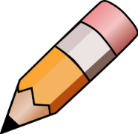 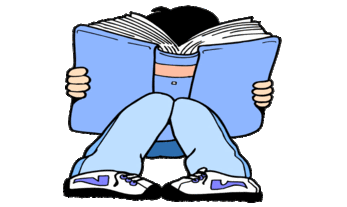 YEAR 1 HOME LEARNING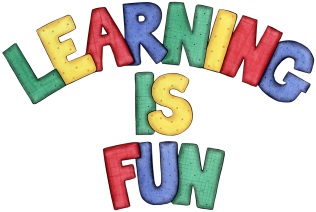 YEAR 1 HOME LEARNINGDate Set05.03424Date Due10.04.24MathsPlease log onto EdShed (https://www.edshed.com/en-gb/login) where you will find your maths home learning under assignments and spellings Good luck!Spelling Writing Task 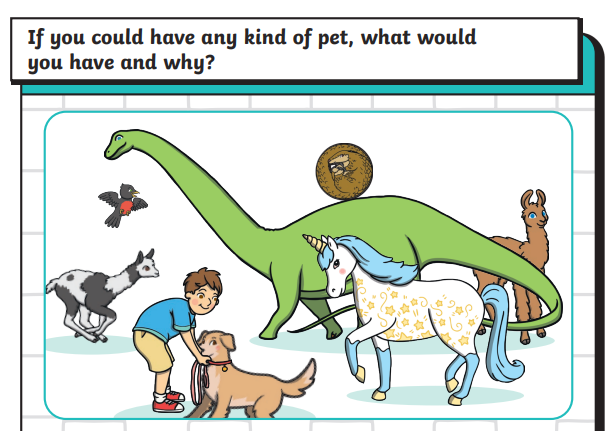 Draw your pet and remember when writing:to use a capital letter and full stop.finger spacesadjectivesyour phonic skillsReadingRecommended daily reading time: KS1 10 minutesGreekPlease go to Greek Class Blog for Greek Home LearningGreek Class - St Cyprian's Greek Orthodox Primary Academy